Community Presbyterian ChurchPlainview, MinnesotaAnnual MeetingSunday, January 14, 2024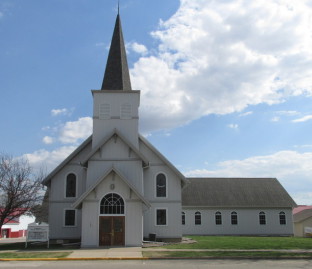 Table of ContentsCover Page									1Table of Contents								2Order of Worship/Agenda						3-8Minutes of Jan. 29, 2023 Congregational Mtng.	9-10Worship Committee Report						11Christian Education Report 					11-12Staff, Session, Board of Deacons Report		12-14Mission Giving Report							14-15Personnel Committee Report					16Income and Expense Summary Report				17-18Church Accounts Summary Report				19Community Clothesline Financial Report			20Youth Financial Report						21Helping Hands Financial Report				21Memorial Fund Report							22Statistics Report								22-23Weekly Calendar								23-24Weekly Financial Information					24Prayer Requests								24Community Presbyterian Staff					25Welcome to Community Presbyterian ChurchSunday, January 14, 2024Second Sunday in Epiphany and the Annual Meeting of CPC10:00a.m.  Worship in the sanctuary; Worship is also available live on YouTube.  You can find the service by clicking on the link to our YouTube channel on the front page of the church’s website:  www.cpcplainview.com.This worship service will also be recorded and posted on YouTube to be watched any time.GatheringPRELUDE					10:00 a.m. Joan LeeWORDS OF WELCOME		Tim Gerarden	Call to Order and Declaration of a Quorum – Tim Gerarden		Approval of Minutes of Annual Meeting, January 29, 2023 			(Found on pages 9-10).	Celebrating Leadership Transition:Ruling Elders – Class of 2023 – Bonnie Bosma, Joan Lee, and Tim Pries.Board of Deacons – Class of 2023 – Molli Funk and Jennifer Torres.Necrology:Deaths: LaVonne Domke, Jean Bodurtha, Bradley Kreofsky, and Orville Timm.	Session:		Treasurer: Julie Flanagan		Financial Secretary: Mark Rich		Clerk of Session: Joan LeeCALL TO WORSHIP – Diane Ellringer	The boy Samuel heard God’s voice in the night.	We come listening for God’s voice.	God knew us before we knew ourselves.	We come listening for God’s voice.	Our minds, bodies, and souls belong to God.	We come listening for God’s voice.	We come to this place to listen and follow.	Let us worship God!BUILDING AND GROUNDS REPORT	Oral report by Tim Pries.OPENING HYMN #610	“O for a Thousand Tongues to Sing” 					(Verses 1, 3, & 5)CALL TO CONFESSION – Diane Ellringer	Nothing can be hidden from the Lord,The maker of heaven and earth,Whose wisdom is endless, whose mercy is great.Trusting in God’s grace, let us confess our sin.PRAYER OF CONFESSION – Diane Ellringer	Let us pray together:	Gracious God, you claim us and call us, you support us and uphold us, you save us and free us from our sin.  Yet we slip into old habits, worshiping idols that have claimed our hearts, disregarding our impact on the earth and our neighbors.  Forgive us.  Meet us at the water again, that we might know we belong to you.  Amen.INDIVIDUAL CONFESSIONASSURANCE OF PARDON – Tim Gerarden	Those who trust in God will renew their strength.	They will run and not be weary,	They will walk and not grow faint.In the name of Jesus Christ, we are forgiven!  Alleluia!  Thanks be to God!GLORY TO GOD	#581	Gloria Patri “Glory Be to the Father”	Motion to elect the following:Ruling Elders (to serve on the Session): Class of 2026, Janice Jurgenson.  Returning are Tim Pries, Bonnie Bosma, and Joan Lee.Board of Deacons: Class of 2026, Sharon Firzlaff and Stephanie Kreofsky.	Installation of new Session and Deacons members.REQUEST FOR VOLUNTEERS TO SERVE ON THE PASTOR NOMINATING COMMITTEE FOR 2024.	Pastor Nominating Committee for 2023 included:Betsy Dewey, Zac Zabel, Tim Pries, Shawn Jensen, Katie Flanagan, and Lindsay Hammer-Bartley.The WordPrayer for Illumination – Diane Ellringer	Let us pray together:	God of shining splendor, your voice makes the earth tremble in wonder.  Overshadow us with your Spirit so that we may hear your Word and live as faithful disciples and covenant people; through Jesus Christ our Lord.  Amen.OLD TESTAMENT LESSON – Diane Ellringer	I Samuel 3: 1-20THE PSALM – Diane Ellringer	Psalm 139: 1-6, 13-18THE GOSPEL LESSON – Tim Gerarden	John 1: 43-51SERMON		“Your Call is Important to Us”	- Tim GerardenRespondingHYMN	#634 “To God be the Glory”CALL TO PRAYER:  HYMN #701 “Lord, Prepare Me”JOYS AND CONCERNS – Tim GerardenPASTORAL PRAYER AND THE LORD’S PRAYER	Our Father, who art in heaven, hallowed be Thy name.  Thy kingdom come, Thy Will be done, on earth as it is in heaven.  Give us this day our daily bread and forgive us our debts as we forgive our debtors.  And lead us not into temptation but deliver us from evil, for Thine is the Kingdom and the Power and the Glory forever.  Amen.Income and Expense Summary Report – pages 17-18.INVITATION TO THE LORD’S TABLE			Pastor Tim GerardenGREAT PRAYER OF THANKSGIVING			Pastor Tim Gerarden	The Lord be with you.	And also with you.	Lift us your hearts.	We lift them to the Lord.	Let us give thanks to the Lord our God.	It is right to give our thanks and praise…	…Therefore, with all creation we sing your praise:	Holy, Holy, Holy Lord, God of power and might, heaven and earth are full of your glory.  Hosanna in the highest.  Blessed is he who comes in the name of the Lord.  Hosanna in the highest.Thank you, O God…Great is the mystery of faith:	Christ has died, Christ is risen, Christ will come again.BREAKING OF THE BREAD				Pastor Tim GerardenCOMMUNION OF THE PEOPLEPRAYER AFTER COMMUNION				Pastor Tim GerardenOFFERINGS OF LOVE AND THANKSGIVING	January Mission of the Month:	PEM FoodshelfDOXOLOGY	#606 “Praise God From Whom All Blessings Flow”PRAYER OF DEDICATION – 				Pastor Tim GerardenDEPARTING HYMN	#69 “I the Lord of Sea and Sky” (Verses 1 & 2)BENEDICTION	- 						Pastor Tim GerardenBENEDICTION SONG -#726 “Will You Come and Follow Me” (Verses 1 & 5)POSTLUDE						Joan Lee, OrganMinutes from the Annual MeetingCommunity Presbyterian Church January 29, 2023The annual meeting was held during the regular church service. Meeting was called to order and declaration of a quorum at 10 AM by Moderator, Rev Tim Gerarden. MSC.Approval of the clerk’s report and minutes from the January 23, 2022, MSC.Officers of the session will be Treasurer – Julie Flanagan, Financial Secretary – Mark Rich, Clerk of Session – Bonnie Bosma.A thank you to those who have fulfilled their terms of Session – Diane Ellringer and Ryan Flanagan. And Board of Deacons – Lacey Baker, Wendy Rollie and Cathy DeMartini.Motion to elect for Session members – Class of 2025, Alan Dewey and Shawn Jensen. MSC.Board of Deacons Class of 2025 – Jason Laske, Diane Ellringer. Class of 2024 is Cathy DeMartini. MSC.Motion to dismiss the 2022 Nominating Committee of Lindsay Hammer Bartley and Diane Ellringer with gratitude. MSCMotion to elect the 2023 Nominating Committee – Wendy Rollie, Janice Jurgenson, and Joan Lee. MSCRequest for people interested in serving on the Pastor Nominating Committee – Betsy Dewey, Zac Zabel, Tim Pries, Shawn Jensen, Katie Flanagan and Lindsay Hammer Bartley.The Pastor’s report was reviewed along with the clerk’s report, Worship Committee report, Christian Ed Report, and Staff report. MSC to approve these.Motion to approve the financial reports and Mission giving. MSCInstallation and ordination of the new Session and Deacon members was held with the laying on of hands.The Annual Meeting of 2023 was adjourned at 10:58 with prayer. MSCRespectfully Submitted byClerk of Session,					Moderator,Bonnie Bosma					Rev. Tim GerardenWorship Committee Report 2023The worship committee wants to enthusiastically thank all church members who have come forward to help with all worship duties.The following members provided the “message” (sermon) on Sundays when we did not have a pastor: Julie Walch, Bruce Firzlaff, Bonnie Bosma, Janice Jurgenson, Mark Rich, Alan Dewey, Tim Pries, and Betsy Dewey.  The church gives out a special thanks to these volunteers who were willing to come forward, in front of the congregation, to share their message.We have been especially blessed to have two very special pastors who have preached for us—Amy Kosari and Tim Gerarden.  The church could not have functioned on Sundays without them.Under the skillful leadership of Mark Rich, our Choir was able to sing about once a month.  Thanks also to Janice Jurgenson for accompanying the choir, so Mark could sing in the choir.Thanks to Tim and Diana Pries, the Bartley Family, Bonnie Bosma and family, and the Jones family for lighting the Advent candles in 2023.Our search for a new pastor continues.  We all pray we can be successful in this search for 2024.Respectfully Submitted,Betsy Dewey and Joan LeeChristian Education Committee2023 ReportThe past year was a busy one for the relaunched Christian Education Committee. There was a compressed confirmation cycle from January until May. Along with weekly lessons which prepared them to join the church, the youth also had a snow tubing trip to Steeplechase in February and also helped pack backpacks in March for the PEM backpack program On May 21, 10 youth in grades 7-10 were confirmed and officially joined the church. Several youths from our congregation attended the Plainview Area Youth Night in February hosted by the Immanuel Lutheran Church. This summer saw 3 youth attend summer camp at Clearwater Forest where the theme was “What’s in a Name?” An adult Bible study on Grace and Gratitude was offered in August and September with 6 attendees. This fall youth group was resumed in October and offered to all youth in grades 5-12. So far 12 different youth have attended with an average weekly attendance of 10. The youth were busy with service projects in November and December such as making bags for homeless people and wrapping presents for the church sponsored Christmas Anonymous family.Thank you to all of you who helped with the Wednesday night youth program by being the second adult and supplying meals and desserts. These programs would not be possible without the support of the congregation.Plainview Community Presbyterian ChurchSTAFF(as of 1-14-2024)Pastor:Administrative Assistant and Financial Secretary:  Mark RichDirector of Music:  Mark RichCustodian: Tom EllringerGroundskeeper:  Adam KlavetterSESSIONClass of 2024:  Betsy Dewey and Janet RouillardClass of 2025:  Alan Dewey and Shawn JensenClass of 2026:  Janice Jurgenson, Bonnie Bosma, Joan Lee, Tim PriesBOARD OF DEACONSClass of 2024:  Donna Christison and Cathy DeMartiniClass of 2025:  Diane Ellringer and Jason LaskeClass of 2026:  Sharon Firzlaff and Stephanie KreofskyBoard of Deacons Report – 2023The members of the Board of Deacons for 2023 are: Donna Christison, Cathy DeMartini, Diane Ellringer, Molli Funk, Jason Laske, and Jennifer Torres.The Deacons reflect the heart of Jesus, leading the congregation in compassion and pastoral care.  Deacons minister to those in need, to the sick, to the friendless, and to any who may be in need.The Deacons met monthly and pray for the members of the congregation and anyone that needs prayers.  They also prepare the bread and juice for communion each month, and recruit members to fill the support positions for worship (greeters, liturgists, coffee fellowship, and communion servers).  The Deacons send birthday and anniversary cards to members of the church throughout the year.  Deacon Diane Ellringer volunteered to be the contact person to coordinate funeral lunches and see that flowers are ordered.  In 2023 she organized two funeral lunches (Bradley Kreofsky and Jean Bodurtha).  Late in 2023, the deacons decided to start a new ministry that we call “Blessing Baskets”.  We selected five members of the congregation that we felt needed special care at the time.  We created “baskets” for them and visited them just to let them know their church was thinking of them.  We hope to continue this part of our ministry in 2024.A special “Thank You” goes to Jennifer Torres and Mollie Funk as they are completing their years of service as Deacons.  We will miss your many gifts.						Submitted by: Donna ChristisonThank you for serving in leadership at Community Presbyterian Church and in glory to God.Mission Giving Report 2023February:		PEM Food-shelf				611.00March:		Mercy Ships					295.00April	:		CPC Infrastructure				518.00May:			Camp Clearwater Forest Scholarships	750.00June			MN Adult and Teen Challenge		378.00July			Feed My Starving Children			401.50August		Childhood Cancer Community		982.00						September		Backpack for Kids Program		227.00October		Ronald McDonald House			315.00November		The Salvation Army				280.00December		The Heifer Program				349.00Total Mission Giving 2023				$5,106.50Total Mission Giving 2022				$3,477.37Total Mission Giving 2021				$4,784.00Total Mission Giving 2020				$4,321.00Total Mission Giving 2019				$7,008.16Total Mission Giving 2018				$7,520.50Total Mission Giving 2017				$8,169.44Total Mission Giving 2016				$6,188.14Personnel Committee – 2023The Personnel Committee did not meet in 2023.  Below is the current CPC staff.Current CPC staff:Administrative Assistant/Financial Secretary: 			Mark Rich
$16/hour; 16 hours per weekCustodian: 								Tom Ellringer
Contracted through Tom’s Lawn & Cleaning ServicesGroundskeeper: 							Adam Klavetter
Contracted through Adam’s Lawn Care ServiceMusic Director:							Mark Rich
$4,000 per year (part time Aug. 15-May 15)The Personnel Committee will conduct annual reviews with staff in the Fall of 2024 and will work with the Session to fill the current open position for Pastor. CPC Personnel CommitteeJoan LeeHoward GrayHolly ReeveINCOME AND EXPENSE SUMMARYAnticipated Revenues		2023 Budget	2023 Actual	  2024 BudgetPledges 				71,955		95,879.75	77,452Accountable Offerings		10,000		21,405.01	15,000Coffee Fellowship			750			469.50	250Initial Offering			150			2,775.00	150Loose Offering			1,000			0		1,000Per Capita Offset			3,500			8,129.50	2,500Building Usage/Rent		3,500			910.00	2,500Fundraisers				2,000			0.00		1,500Transfers from Memorial 	0.00			0.00		0.00Transfers from Memorial (music)	0.00		0.00		0.00Misc. Income			0.00			0.00		0.00Total Income			92,855.00		129,568.76  100,352.00Anticipated Expenses		2023 Budget	2023 Actual	  2024 BudgetChristian Ed. (Confirmation)	400                      104.06	100.00	Presbytery United Giving	0.00			0.00		0.00Per Capita				4,650			7,929.50	2,500Mission Team			0.00			0.00		0.00Evangelism				200			0.00		200			Music/Choir			0.00			32.06		100.00Worship				250			329.46	250Pulpit Supply			2,500			7,675.00	10,000Fellowship and Food		200			182.24	200Stewardship			150			0.00		100Deacon				100			0.00		100Personnel				150			150		150Administration			4,500			5662.45	5,188.00Natural Gas				6,000			8021.00	8,000	Electricity				7,000			7,796.00	7,000Telephone				1,200			1,433.18	1,300Insurance				10,000		14,499.14	12,000Garbage Removal			1,000			1,008.96	1,000Alarm System			500			591.36	600Elevator Contract			1,300			1,333.85	1,400Water and Sewer			2,500			2,243.15	2,500Building and Grounds		2,500			4,443.46	2,500Music Coordinator		4,017			3,709.80	4,000Admin Asst./Financial Sec.	13,000		13,441.77	13,500Custodians				6,500			2,744.28	3,000Payroll Taxes			1,500			2,672.41	1,500Workman’s Comp			1,000			0.00		1,000Pastor Salary			Pension and Medical		Cont. Ed Prof Exp.		Dental Insurance			Loan Repayment			9,900			9,072.25	9,900Total Budget Expenses		81,017.00		95,075.38  88,088.00Budget Deficit			+11,838		+34,493.38	  +12,264.00Church Accounts Summary ReportChurch Assets*				12-31-22		12-31-23	Operating Checking Account	50,989.03		26,248.19	Helping Hands Checking		826.19		965.22	Logos Checking				1,059.66		CLOSED	Clothesline Checking		4,102.07		5,008.69	Youth Checking			2,832.65		2,650.86	Memorial Savings			7,299.47		8,295.54	Money Market Fund			134,450.24	121,440.94	11 Month CD							130,000Church Liabilities**				12-31-22		12-31-23	Real Estate Loan			129,371.41	124,303.37*These assets are either checking/savings accounts or a Money Market Fund, and are designated for a specific purpose.**The liability is the loan from the most recent remodel and addition of the church.  In 2015, the Session refinanced the loan with a favorable (and fixed) interest amount.Community Clothesline Financial Report 2023The Community Clothesline was open on Thursdays from 1-7 p.m. this past summer.  It was staffed in two shifts, 1-4 and 4-7 with two people at each shift.Beginning Balance (Jan. 1, 2023)					$4,102.07INCOME (sales)								$1,803.82DISBURSEMENTS	PEM Community School				$350.00	Christmas Anonymous				$437.11	Lindsay Hammer-Bartley			$100.00	Julie Flanagan (Christmas)			$250.00	Total disbursements							$1,137.11TOTAL REVENUES ON HAND (Dec, 31, 2023)				$5008.69Youth Financial Report 2023Beginning Balance (Jan. 1, 2023)							$3,565.00INCOME:	Total Income									0.00EXPENSES:	(9/17) Camp Clearwater							$750.00	Total Expenses								$750.00											Ending Balance (Dec. 31, 2023)							$2,815.00Helping Hands Financial Report 2023Beginning Balance (Jan. 1, 2023)						$536.47INCOME										$139.03EXPENSES										$0.00Ending Balance (Dec. 31, 2023)						$675.50Memorial Fund Report 2023Balance on hand Dec. 31, 2023					$7,299.47RECEIPTS		Bradley Kreofsky				$330.00	Bradley Kreofsky				$150.00	Jean Bodurtha				$100.00	Orville Timm				$221,385.26	Total Receipts							$221,965.26DISBURSEMENTS	Haley Comfort Systems			$30,000	Certificate of Deposit			$130,000	Total Disbursements						$160,000Balance on hand Dec. 31, 2023					$8,295.54Funds held in savings account at Foresight Bank – Plainview, MN		Statistics Report 2023 Membership as of December 31, 2023						123Gains to Active Rolls									    0Losses from Active Rolls 								    1Deaths										    4Transfer of Membership: 							    3Total Membership as of December 31, 2023					116Baptisms										0Marriages of Members								0Marriages of Friends								0Deaths	 									4	Orville Timm	Bradley Kreofsky	Jean Bodurtha	LaVonne Domke										Confirmed										0This week in the life of Community Presbyterian Church:Sunday, January 14  	Worship at 10:00 a.m.Coffee Fellowship at 11:00 a.m.Congregational MeetingSoup LunchUndecorate the SanctuaryMonday, January 15            	Office Hours 10:00-2:00
Tuesday, January 16                           Office Hours 10:00-2:00Release time 1:30 – 2:30 p.m.Deacon’s Meeting at church, 7:15 p.m.Wednesday, January 17        	   Office Hours 10:00-2:00  Release time 1:30 – 2:30 p.m.Confirmation 6:00 – 7:30 p.m.Choir practice at 7:00 p.m.Thursday, January 18        	 Office Hours 10:00-2:00Friday, January 19    	Office ClosedSaturday, January 20 	Office ClosedSunday, January 21   	Worship at 10:00 a.m.Coffee Fellowship at 11:00 a.m.Financial InformationMission of the Month for January: PEM Foodshelf				General		Mission	Building Fund1-07-2024		2,953.00		31.00	0.00Total			2,953.00  	31.00	0.00PRAYER LISTWendy’s son, Brady, needs prayers for a new beginning.John Zabel – prayers for strength and encouragement.For the people of MauiFor the people of Iran, may God work through this movement.For this time of transition.The family of Bradley Kreofsky in this difficult time.Kent and Bea Harrington – the recent loss of their six-year-old granddaughter.Prayers for the country of IsraelBarb Ellringer, with health concerns.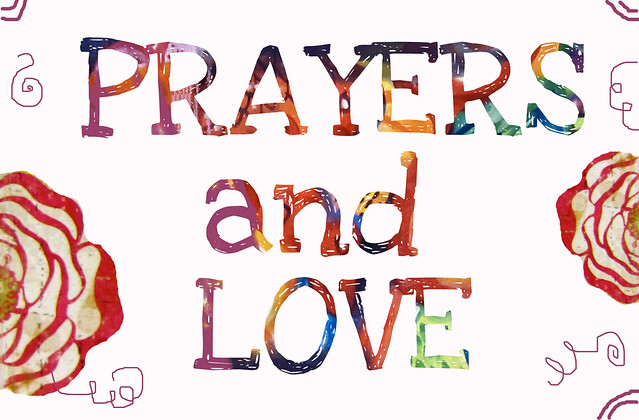 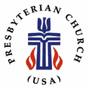 Community Presbyterian Church505 West BroadwayPlainview, MN 55964507-534-2298cpcoffice@hbci.com										Mark RichPastor								Administrative Assistant507-534-2298								507-738-0855Mark Rich									Tom EllringerMusic Director							Custodian (indoors)507-738-0855Adam KlavetterGroundskeeper